Themenpool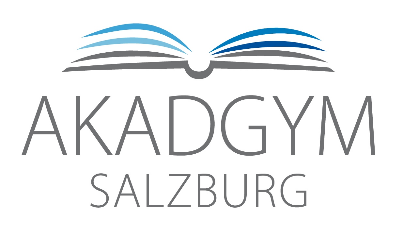 aus Geographie und WirtschaftskundeReifeprüfung 2021Klasse 8B  -  Mag. Cornelia MittermairDie landschaftsökologischen Zonen der Erde und ihre physiogeographischen Grundlagen.Bevölkerung und GesellschaftGrundlagen des WirtschaftensVeränderung der geo- und wirtschaftspolitischen Lage ÖsterreichsNaturräumliche Strukturen und Klima von Österreich Die Bevölkerung und Gesellschaft ÖsterreichsGesamtwirtschaftliche Leistungen und Probleme ÖsterreichsRaumbegriff Europa - Geschichte der EUInstitutionen und Wirtschaftspolitik der EUGlobalisierung - Chancen und GefahrenPolitische und ökonomische Systeme im VergleichStädte als Lebensräume und ökonomische Zentren